Wie funktioniert die Demokratie?Wir in Deutschland leben in einer Demokratie. Aber was bedeutet das eigentlich? Könntest du es erklären? Falls nicht, pass jetzt gut auf.Der Begriff Demokratie kommt aus dem Griechischen und bedeutet „Herrschaft des Volkes“. Alle demokratischen Staaten, also auch Deutschland, haben Gemeinsamkeiten: Das Wahlrecht ist dabei einer der Grundpfeiler des Systems. Auch muss es immer verschiedene Parteien geben, die gewählt werden können. Demokratie bedeutet außerdem, dass es eine Verfassung und Gesetze gibt, also politische und rechtliche Regeln.Ein Teil unserer demokratischen Grundwerte geht im Prinzip aus der französischen Revolution hervor. Mmh… Französische Revolution? Vielleicht erinnerst du dich gerade an deinen Geschichtsunterricht: Die Ideen von Freiheit, Gleichheit und Brüderlichkeit wurden hier zum ersten Mal festgeschrieben. In der Demokratie hinzu kommen Rechte zum Schutz der Person und dem Wohle der Gemeinschaft. Das bedeutet, jeder hat die gleichen Rechte und jeder muss mit dem Willen der Mehrheit leben.Die drei Säulen der DemokratieKennst du die drei Säulen der Demokratie? Es gibt die Legislative, die Judikative und die Exekutive. In Deutschland ist die Legislative der Bundestag. Die Bundesregierung ist die Exekutive und die Bundes- und Landesgerichte fungieren als Judikative. Jede Demokratie verteilt die Macht auf das Parlament, die Regierung und die unabhängigen Gerichte, die das politische Geschehen kontrollieren. Das nennt man Gewaltenteilung.Diese Gewaltenteilung besteht aus:der gesetzgebenden Gewalt – der Legislative der ausführenden Gewalt – der Exekutiveder richterlichen Gewalt – der JudikativeDurch diese Aufteilung soll der Missbrauch politischer Macht verhindert werden.So erleben wir Demokratie im AlltagWir leben in Deutschland in einer parlamentarischen Demokratie. Erinnerst du dich, alle wieviel Jahre wir Volksvertreter für unser Parlament, den deutschen Bundestag, wählen? Richtig, aller vier Jahre. Die Bundeskanzlerin bzw. der Bundeskanzler und die Regierung werden dann von diesen Volksvertretern, den sogenannten Abgeordneten, im Parlament gewählt. Die Bundeskanzlerin bzw. der Bundeskanzler ist der Regierungschef und der Bundespräsident ist das Staatsoberhaupt, er hat jedoch keinen direkten Einfluss auf politische Entscheidungen. … Quelle: https://www.swrfernsehen.de/landesschau-rp/gutzuwissen/wie-funktioniert-unsere-demokratie-100.html 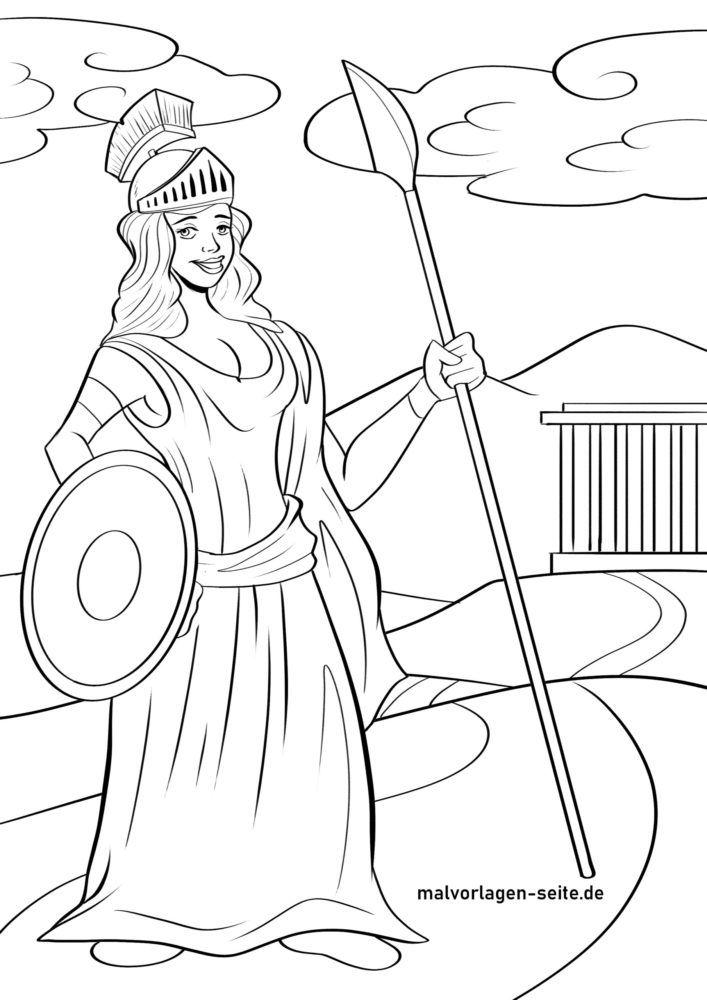 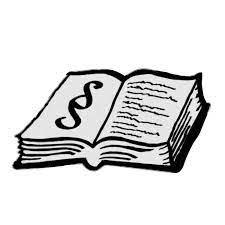 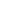 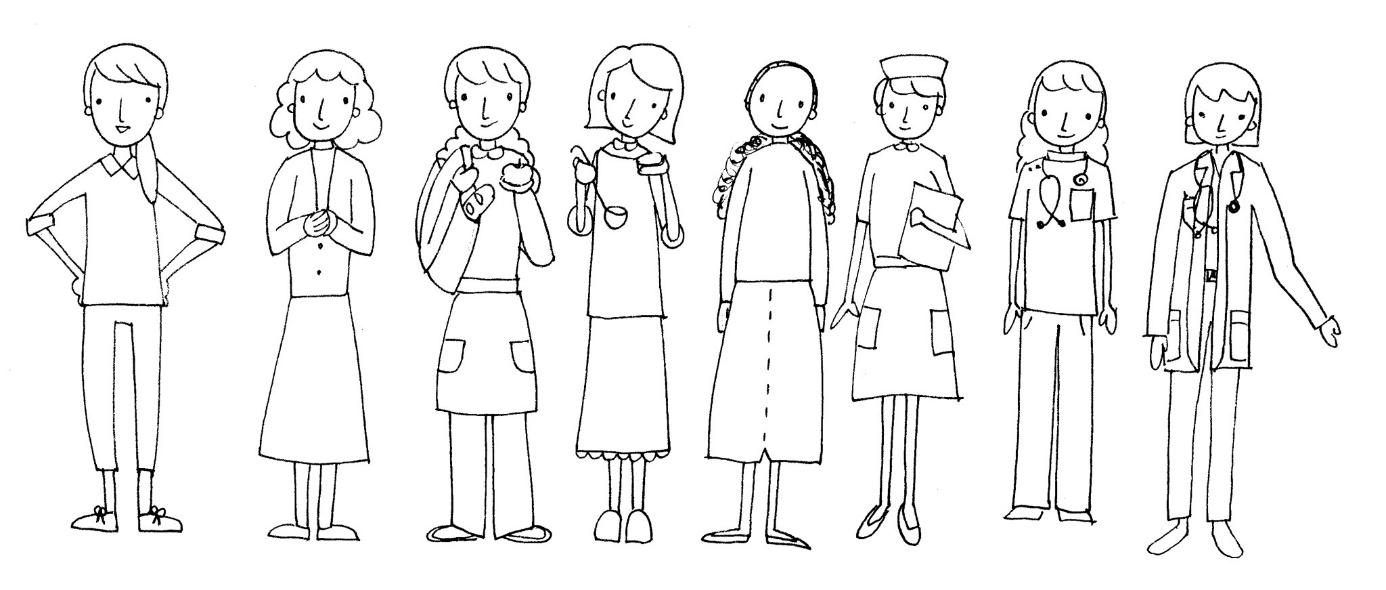 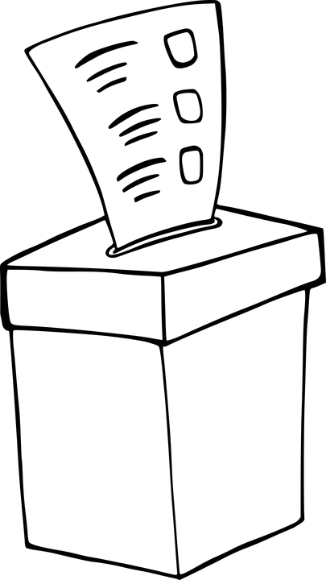 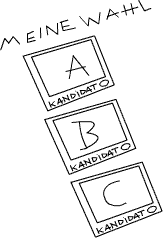 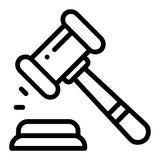 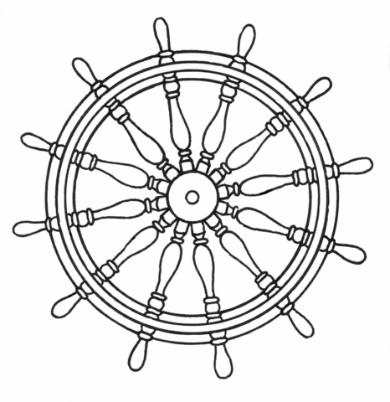 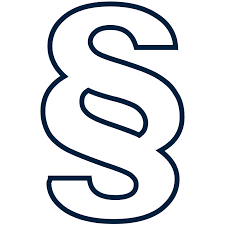 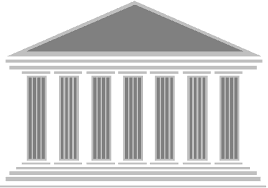 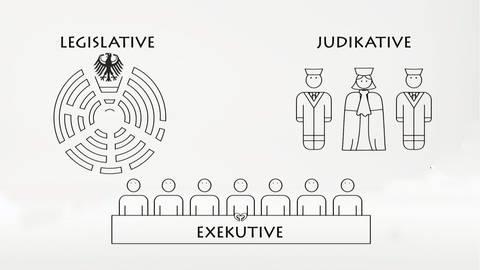 